Межправительственный комитет по интеллектуальной собственности, генетическим ресурсам, традиционным знаниям и фольклоруСороковая сессияЖенева, 17-21 июня 2019 г. Информационная записка для дискуссионной группы местных и коренных общинДокумент подготовлен СекретариатомНа своей седьмой сессии Межправительственный комитет по интеллектуальной собственности, генетическим ресурсам, традиционным знаниям и фольклору («Комитет») постановил, «что непосредственно перед началом сессий Комитета в течение полудня должно быть организовано заседание дискуссионной группы под председательством представителя местной или коренной общины».  С тех пор, начиная с 2005 г., такие заседания проводятся перед каждой сессией Комитета.В соответствии с мандатом МКГР и его программой работы на двухлетний период 2018–2019 гг. его сороковая сессия будет посвящена традиционным знаниям и традиционным выражениям культуры, а в ходе нее будут подведены итоги по проделанной работе и выработана рекомендация для Генеральной Ассамблеи.  Заседание дискуссионной группы в рамках данной сессии будет посвящено теме «Интеллектуальная собственность и традиционные знания/традиционные выражения культуры: мнения коренных народов и местных общин относительно целей».  Предварительная программа заседания дискуссионной группы на сороковой сессии приводится в Приложении.[Приложение следует]ПРЕДВАРИТЕЛЬНАЯ ПРОГРАММА ЗАСЕДАНИЯ ДИСКУССИОННОЙ ГРУППЫ[Конец приложения и документа]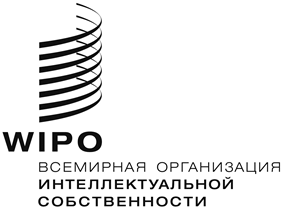 RWIPO/GRTKF/IC/40/INF/5WIPO/GRTKF/IC/40/INF/5WIPO/GRTKF/IC/40/INF/5оригинал:  английскийоригинал:  английскийоригинал:  английскийдата:  21 Мая 2019 г.дата:  21 Мая 2019 г.дата:  21 Мая 2019 г.Понедельник, 17 июня 2019 г. Понедельник, 17 июня 2019 г. 11.00 Открытие Открытие Председатель – (будет определен Консультативным форумом коренных народов ВОИС)Председатель – (будет определен Консультативным форумом коренных народов ВОИС)11.00 – 11.15Г-н Уилтон Литтлчайлд, вождь кри, юрист, ведет деятельность по продвижению прав коренных народов как на национальном, так и на международном уровне.  Вождь Литтлчайлд занимал должности парламентария, заместителя председателя Парламента коренных народов Америки, представителя Северной Америки в рамках Постоянного форума ООН по вопросам коренных народов, а также председателя Экспертного механизма ООН по правам коренных народов и Комиссии по делам общин «первых наций» и метисов и реформе правосудия.Г-н Уилтон Литтлчайлд, вождь кри, юрист, ведет деятельность по продвижению прав коренных народов как на национальном, так и на международном уровне.  Вождь Литтлчайлд занимал должности парламентария, заместителя председателя Парламента коренных народов Америки, представителя Северной Америки в рамках Постоянного форума ООН по вопросам коренных народов, а также председателя Экспертного механизма ООН по правам коренных народов и Комиссии по делам общин «первых наций» и метисов и реформе правосудия.11.15 – 11.30Г-жа Люси Муленкей, представитель кенийского народа масаи. Является исполнительным директором Информационной сети коренных народов (IIN) в Кении, сотрудничает с Африканской женской организацией коренных народов (AIWO) в восточноафриканском регионе и африканским отделением организации «Женщины коренных народов за биоразнообразие» (IWBN), была избрана в качестве координатора – представителя Африки в рамках Международного форума коренных народов по биоразнообразию (МФКНБ).Г-жа Люси Муленкей, представитель кенийского народа масаи. Является исполнительным директором Информационной сети коренных народов (IIN) в Кении, сотрудничает с Африканской женской организацией коренных народов (AIWO) в восточноафриканском регионе и африканским отделением организации «Женщины коренных народов за биоразнообразие» (IWBN), была избрана в качестве координатора – представителя Африки в рамках Международного форума коренных народов по биоразнообразию (МФКНБ).11.30 – 11.45Г-жа Вальмин Токи, представитель народа нгапухи нгати ваи нгат фатуа, первая из числа маори и первая новозеландка, назначенная экспертом – членом Постоянного форума Организации Объединенных Наций по вопросам коренных народов. Старший преподаватель права, декан факультета в университете Уаикато.Г-жа Вальмин Токи, представитель народа нгапухи нгати ваи нгат фатуа, первая из числа маори и первая новозеландка, назначенная экспертом – членом Постоянного форума Организации Объединенных Наций по вопросам коренных народов. Старший преподаватель права, декан факультета в университете Уаикато.11.45 – 12.00 Общее обсуждение и закрытие заседания дискуссионной группы Общее обсуждение и закрытие заседания дискуссионной группы 